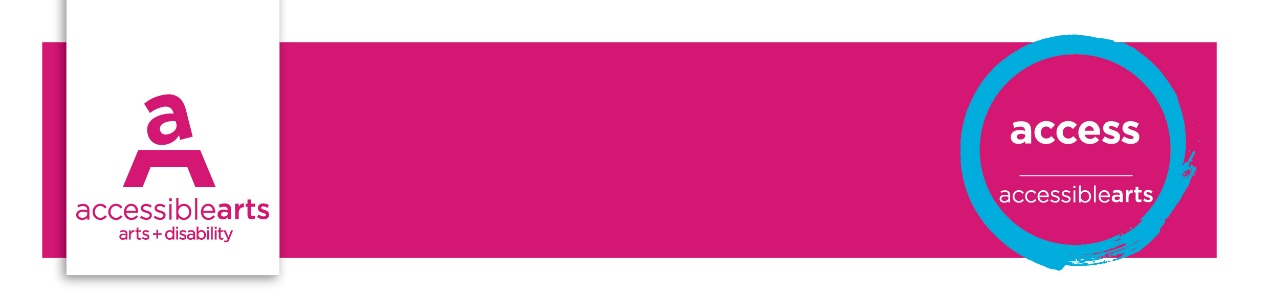 Venue Checklist4. Ticketing, Seating and ServicesThe following statements should be addressed by Customer Service Manager and the Venue Manager, and checked on a regular basis. These statements aim to identify opportunities for reviewing access and increasing inclusive practices. Further information and explanation of some terms are on the Venue Information sheetVenue detailsVenue Name: [enter venue name]Address: [enter street address]Assessment of Results Priority Action and Goals[enter text]References and LinksCurrent Building Code of Australia standards for hearing augmentation Companion Card, NSWNational Relay ServiceAuslan interpreters – NSWAudio Description servicesCaptioning servicesCaption ItCaptioning and Audio Description Technology for the ArtsRed Bee MediaDisability (Access to Premises – Buildings) Standards, 2010 Accessible ArtsAccess facilities and servicesYesPartNoActionThere is customer service assistance at reception or central information pointVenue staff are knowledgeable and able to assist regarding access facilities and initiatives Hearing augmentation system is available in the venue. Note the type of systemThere are signs with access symbols indicating the availability of the augmentation system There is information available regarding augmentation system and procedures for useStaff are aware of the augmentation system and are able to assist in it’s usageThere is reserved seating with good sightlines to both performance and Auslan InterpretersThere are captioned performancesThere are clear procedures for booking audio description and collection of headsets Staff are aware of the audio description service and are able to assist in it’s usageAccessible performances have been promoted in main stream and disability mediaAccessible performance promotional material is in appropriate format for the disability serviceCompanions with and without a disability are able to be seated togetherVenue provides a policy on provisions for assistance animalsStaff are aware of the policy regarding assistance animals in the venueWheelchair and other assistance equipment is available for loan/hireAccess equipment that is available/ for hire is advertisedPeople who use motorised wheelchairs are able recharge their wheelchairs at the venueTransport is available for people with limited mobility at events with multiple, widely spaced venues Staff are trained in disability awarenessSeatingYesPartNoActionThere are rest areas throughout venue with available seatingThere are accessible pathways to seating areas ie: with ramps, lifts and clear path of travelSome seating considers ease of use for sitting in and rising outSome seating has back support and armrests in both rest areas and event spaceIn the venue seating is provided for people who use wheelchairs and their carersIn the venue signs indicate the seats covered by the hearing augmentation systemWheelchair accessible seating is evenly dispersed throughout the venueThere is circulation space within the venue for a person to transfer from a wheelchair to a chairSeating with good sightlines is reserved for access initiativesSeating for people with wheelchairs is flexible enough to allow for companions to sit togetherSome seating allows room for an assistance animal to sit beneath or beside their companionSeating can be booked to meet the needs of people with disability ie: near to stage; or aislesReserved seating is coordinated between the ticketing outlets and in the venueAudiences can store their mobility aids in available storage during performancesTicketingYesPartNoActionTicketing and seating information for people with disability is available in a range of formatsTicket prices are equitable if seating choice is restricted ie. suitable seating is A reserve onlyTicketing and Box Office staff are trained in disability awareness and access considerationsTicketing and Box Office staff are aware of the venue disability services and facilities available Ticketing staff are aware of the event services and facilities available for people with disabilityBooking office is accessible for people with a wheelchair or limited mobilityTicketing counters are at a suitable height for people in wheelchairs to carry out transactionsBooking office is accessible for people with a sensory disability ie: use of Braille; hearing loopAccessible seating spaces are clearly identified on venue seating mapsStaff are familiar with National Relay Service to facilitate communication Carers receive free or discounted tickets as part of the Companion Card schemeBooking services online are fully accessible for people with a vision impairmentContact number and email are available for queries about the disability services providedWarnings and hazards have been communicated at point-of-sale ie: smoke; explosive soundsPeople with disability are not disadvantaged when booking access on multiple ticket dealsThere are opportunities for giving feedback on the ticketing processFood, beverage service
(If offered as part of the service)YesPartNoActionMenus are available in an accessible formats ie: website in plain text; large printCounters are at a height suitable for transactions with people in wheelchairsPeople are able to pre-order food/ drinksFood and beverages can be delivered to people with disability in the performance or rest area